รายงานผลการดำเนินงาน ตัวชี้วัด EC 4 สัดส่วนการใช้ไฟฟ้าทั้งหมดต่อประชากรของวิทยาเขต (Total electricity usage divided by total campus’ population (kWh per person))ภาพประกอบ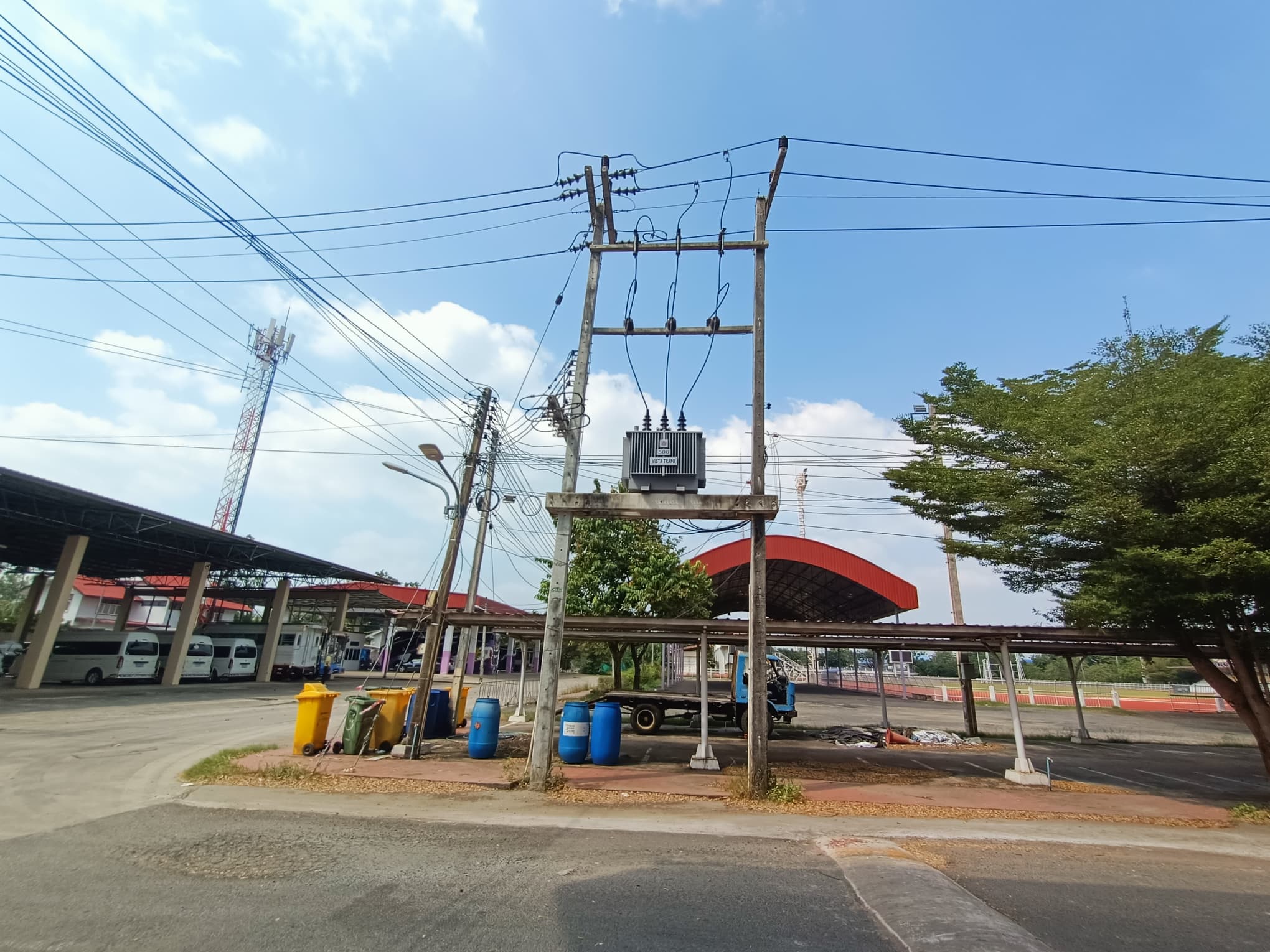 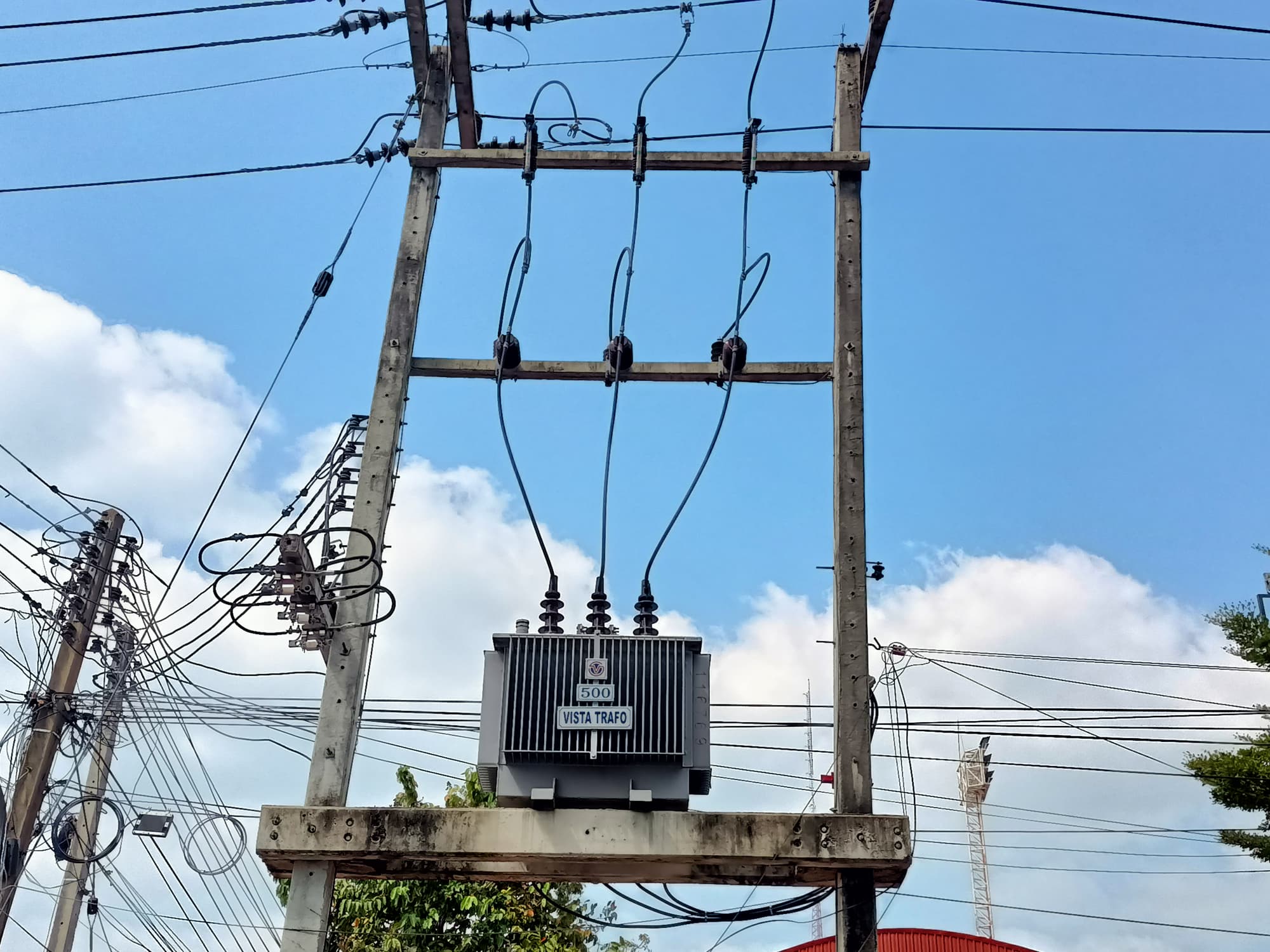 ที่โครงการผลการดำเนินงานLink/หลักฐาน1     เนื่องจากมหาวิทยาลัยราชภัฏบุรีรัมย์เล็งเห็นปัญหาที่เกิดขึ้น จึงรณรงค์ให้บุคลากร นักศึกษา ตลอดจนผู้มาติดต่อ ประหยัดการใช้ไปฟ้า โดยพบว่าในระยะเวลา 3 ปีที่ผ่านมา คือ ปี 2562 - 2563 -2564 นั้น การใช้พลังงานไฟฟ้าทั้งหมดของมหาวิทยาลัย ลดลงอย่างเห็นได้ชัด โดยในปีงบประมาณ 2562 จ่ายค่าไฟฟ้าทั้งสิ้น 23,986,148.90 บาท ในปีงบประมาณ 2563 จ่ายค่าไฟฟ้าทั้งสิ้น 19,016,346.87 บาท และในปีงบประมาณ 2564 จ่ายค่าไฟฟ้าทั้งสิ้น 15,122,287.39 บาท